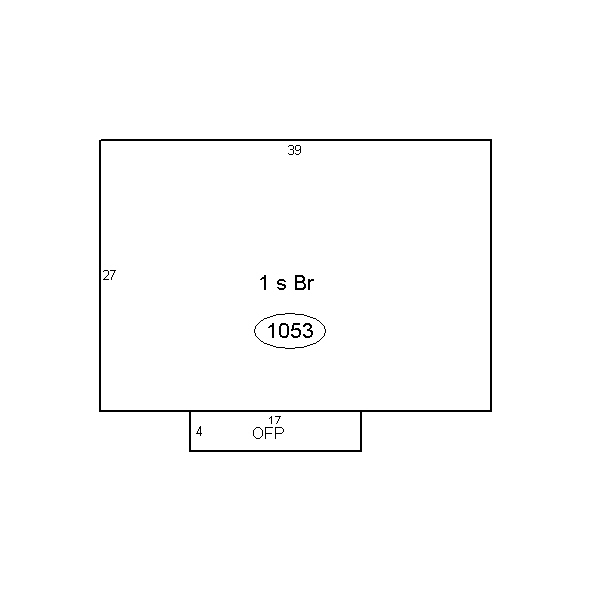 6992 VISTA COURT (1970)QUANTITYCOST FACTOR(S)COSTEXTERIORPermit fees1Pressure wash house1176 sf Clean debris from roof1Trim tree limbs making contact with roof edge8”Trim shrubs to give at least one foot clearance to house8”Reglaze and paint windows, ensure all are operable and lock8Repair electrical weather head1Rewire to add front GFCI protected weatherproof outlet1Provide and install new mailbox1Check A/C condenser unit and system for proper operation1Replace front and rear storm doors2Prep, caulk, paint exterior woodwork, shutters 2 coats acrylic latex420 sfPrep, caulk and paint front and rear doors2Remove and reinstall storm windows to allow access8Plumb and anchor front porch posts4Remove shingle cap and install shingle over ridge vent16 lfRepair roof leak over Bedroom 21EXTERIOR TOTALINTERIORLIVING ROOM 12’6 x 15’0 (=/- 188 sf)Prep & paint walls, ceiling, doors/trim with two coats acrylic latex 512 sf Provide and install new carpet and pad188 sfProvide and install new HVAC ceiling register and return grill2SUBTOTALDINING ROOM 8’6 x 11’0 (+/- 94 sf)Replace two broken window panes2Prep and paint walls, ceiling, and doors/trim two coats acrylic latex	282 sf Install new sheet vinyl flooring and shoe mold 94 sfSUBTOTALKITCHEN 8’6 x 11’0 (+/- 94 sf)Clean all stained cabinets and countertops140 sfPrep and paint walls, ceiling, and doors/trim two coats semi-gloss	164 sfProvide and install new vinyl flooring  94 sfSUBTOTALHALLWAY 3’0 x 15’6 (+/- 46 sf)Prep and paint walls, ceiling, and doors/trim two coats acrylic latex	210 sfProvide and install new carpet and pad100 sfProvide and install hardwired smoke detector1SUBTOTALBEDROOM 1 10’0 x 11’6 (+/- 115 sf)Replace broken hollow core door 1Remove cables and patch holes in drywall2Prep and paint walls, ceiling, and doors/trim two coats acrylic latex	450 sfProvide and install new carpet and rebond pad115 sfProvide and install new hardwired smoke detector1SUBTOTALBEDROOM 2 11’6 x 11’6 (+/- 132 sf)Replace broken hollow core door 1Patch hole in drywall in ceiling1Prep and paint walls, ceiling, and doors/trim two coats acrylic latex	490 sfProvide and install new carpet and rebond pad136 sfProvide and install hardwired smoke detector1Replace fan/light fixtureSUBTOTALBEDROOM 3 10’6 x 13’6 (+/- 142 sf)Prep and paint walls, ceiling, and doors/trim two coats acrylic latex510 sfProvide and install new carpet and rebond pad142 sfProvide and install hardwired smoke detector1Replace fan/light fixtureSUBTOTALBATH 5’0 x 7’0 (+/- 35 sf)Prep and paint walls, ceiling, and doors/trim two coats semi-gloss	110 sfRewire as required to provide GFCI protected outlet1Provide and install ventilation fan ducted to exterior1Patch hole in drywall from doorknob1Replace missing ceramic towel bar holder and bar1Clean bath and recaulk tub1SUBTOTALUTILITY ROOM 5’0 x 7’0 (+/- 35 sf)Provide and install new water heater, pan and expansion tank1Remove door and install new 2’8 prehung metal door1Prep and paint walls, ceiling, and doors/trim two coats semi-gloss 225RENOVATION COSTS ESTIMATED TO BE $25,000-$35,000